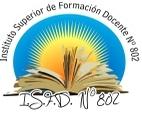 Ministerio de educaciónDirección general de educación superiorInstituto superior de formación docente N° 802ISFD 802 NOS UNE – 40° ANIVERSARIOSede: Comodoro RivadaviaProfesorado/Tecnicatura: Unidad Curricular: Régimen (anual/cuatrimestral): Año – Comisión/grupo: Ciclo lectivo: 2022Profesoras/es responsable/s: Master de cátedra 2022Modalidad presencialISFD N° 802SITIO WEB:https://isfd802-chu.infd.edu.ar/sitio/CORREO ELECTRÓNICO:escuela802@yahoo.com.arSede: Comodoro RivadaviaProfesorado/Tecnicatura: Unidad Curricular: Régimen (anual/cuatrimestral): Año – Comisión/grupo: Ciclo lectivo: 2022Profesoras/es responsable/s: 